KS1 History curriculum plan   4 year rolling programme  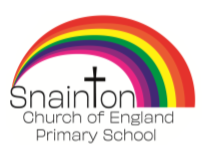 Year A2019-2021Year B2020-2021Year C2021-2022Year D2022-2023Changes within living memoryToysChanges within living memoryOur SchoolChanges within living memoryToysChanges within living memoryOur villageChanges within living memoryThe First Moon LandingThe lives of significant peopleMary AnningSignificant EventsFirst World War RemembranceEvents Beyond Living MemoryThe Gun Powder PlotEvents Beyond Living MemoryThe Great fire of LondonThe lives of significant peopleFlorence NightingaleMary SeacoleSignificant peopleChristopher ColumbusChanges within living memory and beyondHomes in the past extended to castlesChanges within living memoryVictorian seaside holidaysSignificant placesCastles in our localityChanges within living memoryThe First Moon LandingSignificant peopleCharles Darwin